Структурное подразделение«Детский сад №13 комбинированного вида»МБДОУ «Детский сад  «Радуга» комбинированного вида»Рузаевского муниципального районаКонсультация для родителей«Развитие творческих способностей у детей дошкольного возраста через использование нетрадиционных техник рисования»                                                                     Подготовила:                                                                     воспитатель Шишнова И.В.Рузаевка 2019 год.          Это правда! Ну чего же тут скрывать?                                                            Дети любят, очень любят рисовать!                                                            На бумаге, на асфальте, на стене
И в трамвае на окне…                                                                                                   Э. УспенскийДетство – очень важный период в жизни детей. Чем разнообразнее детская деятельность, тем успешнее идет разностороннее развитие ребенка, реализуются его потенциальные возможности и первые проявления творчества. Вот почему одним из наиболее близких и доступных видов работы с детьми является изобразительная, художественно-продуктивная деятельность, создающая условия для вовлечения ребенка в собственное творчество, в процессе которого создается что-то красивое, необычное. Манипулировать с разнообразными по качеству, свойствам материалами, использовать нетрадиционные способы изображения – это свободный творческий процесс, когда не присутствует слово нельзя, а существует возможность нарушать правила использования некоторых материалов.Детское изобразительное творчество – мир ярких, удивительных образов. Оно нередко поражает взрослых своей оригинальностью, буйством фантазий. Дети рисуют много и с большим желанием. В продуктивной деятельности у детей формируется интерес к изобразительной деятельности, развитие их способностей.Рисование – очень интересный и в тоже время сложный процесс. Используя различные техники рисования, в том числе и нетрадиционные воспитатель прививает любовь к изобразительному искусству, вызывает интерес к рисованию. В детском саду могут использоваться самые разнообразные способы и приемы нетрадиционного рисования. Многие ученые считают, что все виды нетрадиционного рисования можно вводить с раннего возраста.Нетрадиционное рисование – Искусство изображать, не основываясь на традиции.Цель: развитие художественно-творческих способностей детей средствами нетрадиционного рисования.Задачи:развивать воображение и творческие способности детей;развивать способность ребенка наслаждаться многообразием и изяществом форм, красок, запахов и звуков природы;развивать мелкую моторику рук и тактильное восприятие;воспитывать положительное отношение ребенка к сотрудничеству с взрослым, с детьми, к собственной деятельности, ее результату;побуждать ребенка экспериментировать;поощрять и поддерживать творческие находки;обогащать и расширять художественный опыт детей.Кроме того, в процессе этой деятельности у детей формируются навыки контроля и самоконтроля. Таким образом, задачей педагога является знакомство детей с техниками нетрадиционного рисования, формирование интереса к рисованию и развитие психических процессов (внимание, речь, восприятие, мышление, воображение)Учитывая возрастные особенности дошкольников, овладение разными умениями на разных возрастных этапах, для нетрадиционного рисования рекомендуется использовать нетрадиционные техники и приемы.Так, для детей младшего дошкольного возраста при рисовании уместно использовать такие техники:Рисование пальчиком;Рисование ладошкой;Оттиск печатками из картофеля;Поролоновые рисунки;Рисование крупой;Рисование солью;Рисование бумагой;Рисование ватными палочками;Рисование пластиковыми бутылками и пробками;Рисование стеклянными шариками.Каждая из этих техник – это маленькая игра. Использование нетрадиционные техники рисования позволяет детям чувствовать себя раскованнее, смелее, непосредственнее, дает полную свободу для самовыражения.Работая в этом направлении, я убедилась в том, что рисование необычными материалами, оригинальными техниками позволяет детям ощутить незабываемые положительные эмоции. Результат обычно очень эффективный и почти не зависит от умелости и способностей. Нетрадиционные способы изображения достаточно просты по технологии.Работая с ребенком, неизбежно сталкиваешься с родителями детей, и как показала практика, чем теснее взаимосвязь педагога и родителей, тем успешнее становится ребенок. Каждый успех ребенка в творчестве и в личностном плане доводится до сведения родителей, тем самым ребенок имеет возможность получить похвалу от родителей, что для него очень важно и что способствует "удовлетворению притязаний на признание". Мы использовали возможность общения с родителями, и одна из наших задач – установить доверительное отношение с ними. Проводили с родителями консультации, беседы, родительские собрания и мастер классы на которых знакомили родителей с видами нетрадиционного рисования.Итак, обучение рисованию нетрадиционными способами детей на занятиях в настоящее время имеет важное значение. Нетрадиционное рисование позволяет раскрыть творческий потенциал ребенка, постоянно повышать интерес к художественной деятельности.Работая в этом направлении, я убедилась в том, что рисование необычными материалами, оригинальными техниками позволяет детям ощутить незабываемые положительные эмоции. Результат обычно очень эффективный и почти не зависит от умелости и способностей. Нетрадиционные способы изображения обычно просты по технологии. Какому ребенку будет неинтересно рисовать пальчиками, делать рисунок собственной ладошкой, ставить кляксы и получать забавный рисунок?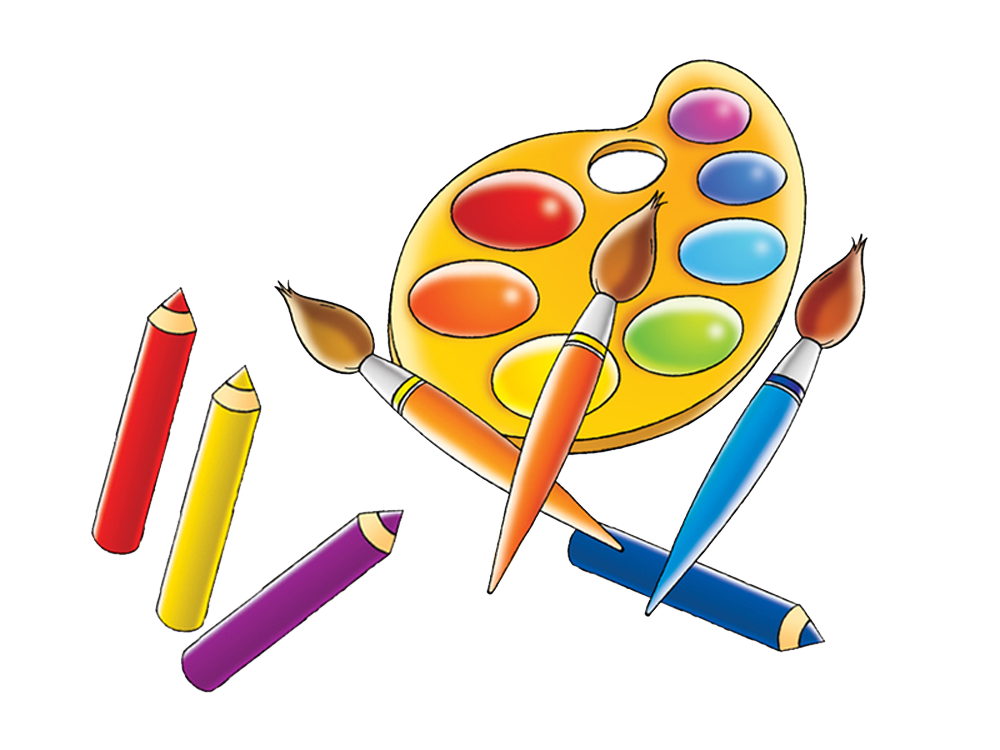 